Arany Jánosversei válogatás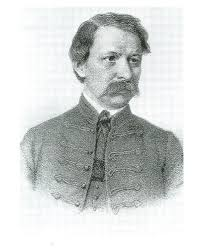 ÉLETEArany János 1817 március 2-án született, Nagyszalontán. Apja kevés földdel és kis házzal bíró földműves volt. A család súlyos tüdőbajjal volt megáldva, a nyolc gyerek közül csupán kettő maradt életben (János és Sára). Érzékeny, félénk, visszahúzódó gyermek volt. Iskoláit 1823 és 1833 között végezte Nagyszalontán (segédtanítói állás), majd ezt követően Debrecenben.Ezután Kisújszálláson egy évig segédtanító volt. Tanulmányait 1835 tavaszán fejezte be Debrecenben, de érettségivel nem rendelkezett, viszont rengeteget olvasott (leginkább római alkotóktól). 1836 februárjában színésznek állt. Ezalatt anyja meghalt, apja pedig megvakult. Ezek hatására a bűntudattól vezérelve felhagyott a színészettel. 1836 ősze és 1839 januárja közt korrektor (rektorhelyettes) Szalontán (magyar és latin grammatika), 1839 elején lemondott róla. 1840 tavaszán másodjegyző lett.Ez biztosította a családalapítás lehetőségét, 1840-ben meg is házasodott. Feleségét az irodalomtörténeti könyvek Ercsey Julianna néven jegyzik (törvénytelen gyermek és egy évvel idősebb Aranynál). Két gyermekük született: 1841-ben Juliska, 1844-ben László. 1844-tõl (Szilágyi István rektor unszolására) fordítgatott görög és angol (Shakespeare) drámákat. 1845 júliusa végén hozzá fogott Az elveszett alkotmány címû vígeposz megírásához. Ezzel megnyerte a Kisfaludy Társaság 25 aranyos pályadíját.Igazi sikert, elismerést és Petõfi barátságát az 1846 nyarán írt Toldi hozta meg számára. 1847-ben ismét megnyerte a Kisfaludy Társaság pályadíját. Ebben az idõben sok epikus mûvet írt: Rózsa és Ibolya, Szent László füve, Murány ostroma, valamint ekkor írta a Toldi estéje nagy részét is. Az 1848-as forradalom külső szemlélője volt egy ideig. Rövid ideig nemzetőr volt, majd BM-i fogalmazó lett Debrecenben és Pesten. Az orosz beözönlés után bujdosnia kellett. Elveszítette állását, Világos pedig még az anyagi összeomlást is jelentette. Fél évig Geszten, a Tisza családnál nevelősködött. 1851 őszén tanár lett a nagykőrösi főgimnáziumban.Egyre többet szenvedett a testi ill. lelki problémái miatt. 1860-ban Pestre költözött, ahol a Kisfaludy Társaság igazgatója lett. Bekapcsolódott a pesti irodalmi és politikai életbe (Csaba-trilógia első része: Buda halála). 1865-ben az MTA titkára lesz, 1870-ben főtitkára. 1863-ban meghalt Juliska, emiatt sokáig elhallgatott benne a költõ. 1876-ban lemondott a főtitkárságról, az 1877-es boldog nyarat a Margit-szigeten töltötte. Ekkor írta titokban, nem a nyilvánosság elé szánta az Ã•szikék (kapcsos könyv) verseit. 1879-ben befejezte a Toldi szerelmét. 1882 október 22-én halt meg.A HAJÓTÖRÖTT (1850)Midőn még életet
Gondoltak benne a habok,
Elrablák tőle az
Utolsó deszka-darabot;
Midőn halottnak gondolák,
Nem adtak néki temetőt,
Kietlen partra hurcolák:
Temesse majd el ott a föld.
     Féljétek Istent, emberek!
     Szegény hajótörött kiált;
     Adjatok néki enyhelyet,
     Táplálékot, meleg ruhát.Még tennap kincsei
Terhét emelte sok hajó,
Hol viselős vala
Milliókkal a millió:
És nem gazúl gyüjtött vagyon,
Özvegyek, árvák könnyei,
Hanem kitűrés, szorgalom
Veritékből lett gyöngyei.
     Féljétek Istent, emberek!
     Veszendő e világi jó;
     A holnapig sem biztosít
     Tömött szekrény, rakott hajó.Még tennap azt hivé,
Kezében élte gyámola
S derülten int felé
A vénség biztos távola;
Hogy számadását megtevé,
Hiányos számra nem talált,
S ezen hitben nem rettegé
Ama nagy zérust, a halált.
     Féljétek Istent, emberek!
     Az élet számvetése csal:
     Reménybukott szív halni vágy,
     Koldús marad, meg mégse hal.A DAJKA SÍRJA (1851)A dajka sírján egyszerű halom,
Csekély fatörzsök áll emlékjelül;
Fekszik külön, temető-oldalon,
Virágzó tüske, zöld pázsit, körül.
Felette a lágy szél suhogva jár,
Szines pillangó, beszédes madár.Megszáll az alkony; áttetsző homálya,
Mint könnyü fátyol, leng a sírokon;
Borulni az agg nő fejoszlopára
Eljő unoka, gyermek, vagy rokon;
Nem rokon az, nem magzat, unoka:
Két úri hölgy a sír zarándoka.Két úri szép hölgy. Onnan jöttek el,
Hol legvirítóbb az élettavasz,
S örömmadár víg füttye énekel,
S zöld lomb között még nem sárgul panasz...
Hogy emlegetnék s megkönyeznék, sírván,
A hű cselédet rideg, puszta sírján.Mijök volt nékiek az agg cseléd?
Miért emelnek ily élő emléket?
Adott-e az mást, mint béres tejét?
Talán még azt se, csak hitvány meséket.
Felejtve régen játék, dal, mese:
Hű szive az, mi nem lesz sohase.Oh szép, mikor feledség-nyomta földbül
Kisarjad a szív, az elporhadott,
Mint rom felett a repkény ha kizöldül -
És kegyelet sír rája harmatot!
Oly szép, de ritka...! Pedig a szivér'
Nem jutalom a hitvány szolgabér.A dajka sírján egyszerű halom.
Född el, virágzó tüske, puha pázsit;
Dúdolj fölötte lanyha fúvalom,
Dalokkal édesitsd szunnyadozásit;
Mondj szép regéket, sokszavú madár:
Színes pillangó, lengj álmainál!A RABLELKEK (1848)Hát ez a szabadság napja,
Mely így éget és vakit?
Mely soha nem látogatta
Börtönünk gyász ablakit?
Ah! ez égő lángözönhöz
Gyenge szemünk nem szokott:
Menjünk vissza börtönünkbe!
Kedves félhomály van ott.És e nyüzsgő élet, e zaj,
E szilaj, zúgalmas ár,
Mely el-elsodor magával
S fejünket boritja már, -
Ah, mi háborító e zaj
S mindig lázas állapot:
Menjünk vissza börtönünkbe!
Állandó magány van ott.Itt a lég nyersebb, keményebb,
A szellő fuvása metsz,
Felhő tornyosul felettünk,
A villám cikázni kezd,
Ég a földet megrohanja,
Itt öl a vész, gyujt amott:
Menjünk vissza börtönünkbe!
Csendes, jó idő van ott.Mennyi küzdés! mennyi munka!
Éber álom, hosszu éj,
Szirt s hullám között hánykódás,
Kis reményhez nagy veszély!
Ah, e fáradság, rebengés
Nem gyötörte a rabot:
Menjünk vissza börtönünkbe!
Béke, nyúgalom van ott.Hah, mi ez: kard villámlása,
Álgyudörgés, vérpatak,
Égő fáklya, véres zászló,
Öldöklő s leölt hadak!
Szalmaágyon, cseppről cseppre
Elenyészni volna jobb:
Menjünk vissza börtönünkbe!
Csöndesebb halál van ott.ÉJFÉLI PÁRBAJ (1877 júl. 31)Bende vitéz lakodalmát lakja,
Hetekig tart... ma van első napja:
Szól a zene, tárogató, rézkürt,
   Pörög a tánc, mint az orsó;
   Bende kiált: "Ez utolsó!
   Száraz ajkam eper-ajkat
      Szedegetni készűl."Bende vitézt a nyoszolyó-asszony
Elvezeti, hol olyat szakasszon;
Néma, sötét már az egész kastély -
   S ím, lovag áll ágyok előtt,
   Talpig acél - ismeri őt:
   Sápadt arcra kék lángot vet
      A felütött rostély."Jöttem veled újra víni, Bende!
Én valék a diadalmas, nem te:
Kezdjük elől, csúnya volt a játék;
   Haha! páncélt a nyakadba!
   Most ne remélj szolga-hadba';
   Kezdjük elől! - e leányért
      Sok viadal vár még!"Kél a vitéz: "Nosza kardot, vértet!"
"Hova édes?" - "Víni, arám, érted!"
S hallik, amint össze-összevágnak,
   Odaát a fegyverházban
   Harcrobaj is: csengő paizs,
   Tompa nyögés, erőlködés,
      Dobogása lábnak.Szép menyasszony szemét le se zárja,
Szörnyűködik, hova lett a párja;
Remegő kéz gyujtja meg a mécsest,
   Férje urát fölkeresi,
   Hajnalig ott sírva lesi:
   "Ez is olyan, mint a másik...
      Mint valami holttest!"Bende vitéz lakodalmát lakja,
Vagyon immár a második napja,
Szól a zene - borba fuladt e nap,
   Bende úrnak veszett kedve,
   Táncol, iszik erőltetve;
   Szép menyasszony nekiborzad:
      "Ha ma is, mint tennap!..."Este hamar az urok föld-részeg,
Ágyba vivék a szolga-vitézek;
Szép menyasszony vele menni reszket:
   De hogy titkán ki ne adjon
   - Hová legyen? hol maradjon? -
   Lenyugoszik, s külön ágyban
      Hányja a keresztet.Bende riad...s mint a halál, józan:
Lovag ott áll szembe, az ajtóban.
"Hah! Robogány..." s nem akarna menni. -
   "Szeretőm elcsábítója,
   Gyere, víjjunk! üt az óra;
   Míg le nem győzsz, tiltva neked
      Mellette pihenni."Ujra nehéz, szörnyű tusa hallik;
Bende halott, mire meghajnallik,
Nagynehezen, délfele ha ébred,
   Mikor immár gyűl a vendég;
   Fölkeresik a leventék:
   "Hol vagy uram? mind az egész
      Nép vár az ebédre."Bende vitéz lakodalmát lakja,
Legszomorúbb a harmadik napja;
Szól a zene, öblöget a rézkürt:
   Hanem a tánc csak úgy lézeng,
   Vendégnek a java szétment:
   "Vérbe' fogant nász sose volt
      Isten átka nélkül!"Nos, az új párt rokoni, - egy püspök
Előveszi, hogy mi esett köztök:
Bende konok, - a menyasszony gyászba,
   Teste remeg, mint a harmat,
   Csak azt vallja, hogy nem vallhat,-
   Ha lefekszik, küldjenek őrt
      A fegyveres házba.Mene oda nagy erős őrízet.-
Bende kacag: "Meglopom a mézet!"
Siet is be kakas-elő-szóra:
   Mikor ágyasházát nyitja,
   Másodikat kukoritja,
   Fönn pedig, a kastély tornyán,
      Éjfélt ver az óra."Bende lovag! ez az utolsó nap,
Lakodalmad félbeszakad holnap;
Víni ma még!... ölj meg igazábban;
   Mert ha nem ölsz, én megöllek,
   Lelkedet ám, én mint lélek;
   Az a hűtlen hadd sirassa
      Bűnét e világban!"Bende vitéz, szemei szikrázva,
Rohan ismét a fegyveres házba.
Rettenetes, amit lát az őrség:
   Urok őrjöng... kivont karddal
   Levegőbe szúr és vagdal;
   Közülök is hármat leölt
      Míg lebirák, győzék.Földalatti kamarába', láncon,
Bende üvölt, viaskodik, táncol;
Szép menyasszony sem eladó többé
   "Elsőt én nem érdemeltem,
   A második engemet nem:
   Püspök atyám, vígy el Urunk
      Jegyesei közzé!"HASADNAK RENDÜLETLENÜL (1880 körül)Hasadnak rendületlenűl
   Légy híve, oh magyar!
Bölcsődtül kezdve sírodig
   Ezt ápold, ezt takard.
A nagy világon ekivűl
   Nincs más, amit mivelj:
Áldjon vagy verjen sors keze,
   Itt enned, innod kell.Ez a föld, melyen annyiszor
   Apáid vére folyt,
Ez a föld másra sem való,
   Csak hogy eltékozold.
Itt küzdtenek honért a hős
   Árpádnak hadai;
Bátorság volna ezt a hont
   Neked fenntartani.Szabadság! itten hordozák
   Véres zászlóidat,
Szabad száj! itt csikorgatod
   Véres fogaidat.
KÜLÖNBSÉG (1880 febr. 2)Az ifju évek bajt hoznak s visznek,
Ha rontanak, viszont jóvá tesznek:
Az öreg évek - évei rossznak -
Nem visznek többé, mindig csak hoznak.VÁGY (1866 után)Vágytam, Juliskám, lakni hozzád,
Számlálgatám az évek hosszát...CORONINI (1861 körül)Büszke magyar náció!
Nem lesz koronáció.
Későn van már sírni-ríni:
Itt van Budán - Coronini.